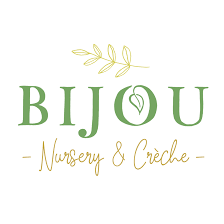 Week OneWeek TwoWeek ThreeWeek FourFresh drinking water is available all day.Meals served with a choice of water or milk.BreakfastMorning SnackLunchAfternoon SnackTeaMondayChoice of cereal, toast or crumpetsBagels topped with banana & cinnamonSpaghetti CarbonaraFresh Pineapple SlicesMake your own watermelon Pizza Cheese & ham paniniTuesdayChoice of cereal, toast or crumpetsApple & pearsMoussaka.StrawberriesCheese & cucumber sticksSweet potato and broccoli QuicheWednesdayChoice of cereal, toast or crumpetsCranberry oatmeal sliceNaan breadSweet potato & chickpea curryCarrot & cucumber crudites with garlic mayonnaise dipSelection of finger sandwichesThursdayChoice of cereal, toast or crumpetsOranges & applesWhite fish, potato wedges & garden peasCreamed cheese rice cakesMozzarella topped garlic bruschetta FridayChoice of cereal, toast or crumpetsOatie mango smoothieThree bean chilli with spinach & rice.YoghurtBreadsticks with guacamoleToasted cheese & tomato flatbreadFresh drinking water is available all day.Meals served with a choice of water or milk.BreakfastMorning SnackLunchAfternoon SnackTeaMondayChoice of cereal, toast or crumpetsGranola & yoghurtSausages, mashed potatoes, mixed vegetables & gravy.Bunny apple tartCheese and pineapple sticksVegetable fried riceTuesdayChoice of cereal, toast or crumpetsBagels topped with smashed avocadoBroccoli & cheese macaroni bake.YoghurtOatmeal pineapple smoothieQuorn southern chicken with minted yoghurtWednesdayChoice of cereal, toast or crumpetsOranges & pearsMini beef sliders with crispy slaw.StrawberriesBreadsticks with humusSelection of wholemeal wrapsThursdayChoice of cereal, toast or crumpetsOatmeal blueberry smoothieGnocchi, ragu sauce & sweetcorn.Fresh pineapple slicesPeppers, tomatoes & carrot sticks with a garlic mayonnaise dipPitta bread, grated carrot, and creamed cheeseFridayChoice of cereal, toast or crumpetsStrawberries & bananaFish pie with mixed vegetables.YoghurtCrackers with cream cheeseVegetable SamosaFresh drinking water is available all day.Meals served with a choice of water or milk.BreakfastMorning SnackLunchAfternoon SnackTeaMondayChoice of cereal, toast or crumpetsBanana smoothieTomato & cheddar penne pastaYoghurtOven baked pretzels with tomato salsa dipEgg on wholemeal toastTuesdayChoice of cereal, toast or crumpetsToasted muffin fingers with red pepper humusSalmon & dill fishcakes with carrots & peasYoghurt apple slicesCucumber, carrot & pepper fingersTomato & basil soup with croutonsWednesdayChoice of cereal, toast or crumpetsStrawberries & pineappleGarlic breadLasagneBlueberry smoothieSpaghetti hoops on wholemeal toastThursdayChoice of cereal, toast or crumpetsCranberry oatie sliceRoasted garlic & rosemary chicken with new potatoes & mixed vegetables.Sugar free jelly Make your own watermelon pizzaHomemade pizza with a choice of toppingsFridayChoice of cereal, toast or crumpetsOranges & pearShepherds pie with mixed vegetables. Dairy free rice puddingBreadsticks with humusSelection of finger sandwichesFresh drinking water is available all day.Meals served with a choice of water or milk.BreakfastMorning SnackLunchAfternoon SnackTeaMondayChoice of cereal, toast or crumpetsMelon & pearsTuna pasta bakeStrawberriesCrackers & cheese Cheese & tomato paniniTuesdayChoice of cereal, toast or crumpetsMango smoothieCorned beef pie with vegetables.YoghurtCheese and pineapple sticksVegetable risotto WednesdayChoice of cereal, toast or crumpetsCheesy oatcakes with cherry tomatoesSweet & sour chicken with rice.Sugar free carrot cakeBagels topped with smashed avocadoSelection of wholemeal wrapsThursdayChoice of cereal, toast or crumpetsApple & watermelonGarlic flatbreadChickpea fritters with cous cous & mint yoghurt dipPeppers, tomatoes & carrot sticks with a garlic mayonnaise dipBeans on toast with cheddar cheeseFridayChoice of cereal, toast or crumpetsBananas & orangesChicken chasseur, new potatoes & broccoliRice cakes with creamed cheeseOmelette with a choice of filling